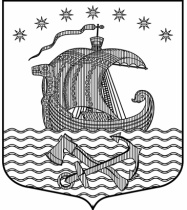 Муниципальное образование Свирицкое сельское поселение                  Волховского муниципального района Ленинградской областиАДМИНИСТРАЦИЯПОСТАНОВЛЕНИЕ            От   04.12.2020г.                                                              № 146В целях обеспечения безопасности людей на водных объектах, охране их жизни и здоровья, в соответствии с п. 26 ч. 1 ст. 14, п. 24 ч. 1 ст. 15, п. 32 ч. 1 ст. 16 Федерального закона от 06.10.2003 № 131 – ФЗ. администрация муниципального образования Свирицкое сельское поселение постановляет:Рекомендовать руководителям учреждений образования, осуществляющим свою деятельность на территории Свирицкого сельского поселения организовать проведение в ноябре-декабре, в рамках внеклассной, бесед по мерам безопасности на водных объектах в осенне-зимний период.Рекомендовать руководителям предприятий и учреждений, ежегодно в ноябре-декабре  проводить  работу по профилактике гибели людей на водных объектах и в этих целях:- Разъяснять населению правила охраны жизни людей на водных объектах в период становления льда;- Доводить меры по обеспечению безопасности населения  в  местах массового отдыха на водоемах;- Обучать граждан действиям по оказанию помощи людям, терпящим бедствие на воде.Организовать агитационную и пропагандистскую работу среди населения о необходимости соблюдения основных правил безопасного поведения на ледовом покрытии водоемов, так же уделить особое внимание детской безопасности;Организовать соблюдение  законодательства об административных правонарушениях по охране здоровья граждан (Кодекс РФ об административных правонарушениях 195-ФЗ  от 30.12.2001 ст. 1.2.); Утвердить  план мероприятий по обеспечению безопасности людей на водных объектах, охране их жизни и здоровья в осенне-зимний период 2020-2021  годов на территории муниципального образования (Приложение № 1).Утвердить правила безопасного поведения людей на водных объектах муниципального образования в осеннее – зимний период   (Приложение № 2).Настоящее постановление вступает в силу на следующий день после его официального опубликования в газете «Волховские огни» и подлежит размещению на официальном сайте муниципального образования.Контроль за выполнением настоящего постановления оставляю за собой.    Глава администрации                                                            Атаманова В.А.Исп.Чалкова М.В.Тел: 44-222Приложение № 1к постановлению Администрациимуниципального образованияСвирицкое сельское поселение                                                                                                                От    04.12.2020г   №   146           План мероприятий по обеспечению безопасности людей на водных объектах                                                                                                                              Приложение № 2к постановлению Администрациимуниципального образованияСвирицкое сельское поселение                                                                                                               От   04.12.2020г      № 146ПРАВИЛАбезопасного поведения людей на водных объектах муниципального образования Свирицкое сельское поселение в осенне-зимний период1. При переходе по льду необходимо пользоваться оборудованными ледовыми переправами или проложенными тропами, а при их отсутствии, прежде чем двигаться по льду, следует наметить маршрут и убедиться в прочности льда с помощью палки (пешни). Категорически запрещается проверять прочность льда ударами нога. Если лед непрочен, необходимо прекратить движение и возвращаться по своим следам, делая первые шаги без отрыва ног от поверхности льда.2. Во время движения по льду следует обращать внимание на его поверхность, обходить опасные места и участки, покрытые толстым слоем снега. Особую осторожность необходимо проявлять в местах, где имеются быстрое течение, родники, выступают на поверхность кусты, трава, впадают в водоем: ручьи и вливаются теплые сточные воды: промышленных предприятий, ведется заготовка льда. Безопасным для перехода пешехода является лед с зеленоватым оттенком и толщиной не менее 7 см. При переходе по льду группами необходимо следовать друг за другом на расстоянии 5 -6 м и быть готовым оказать немедленную помощь идущему впереди.3. Перевозка грузов производится на санях или других приспособлениях с возможно большей площадью опоры на поверхность льда.4. Пользоваться площадками для катания на коньках на водоемах разрешается только после тщательной проверки прочности льда. Толщина льда должна составлять не менее 12 см, а при массовом катании - не менее 25 см.5. При переходе водоема по льду на лыжах рекомендуется пользоваться проложенной лыжней, а при ее отсутствии, прежде чем двигаться по целине, следует отстегнуть крепления лыж и снять петли лыжных палок с кистей рук. Если имеются рюкзак или ранец, необходимо взять их на одно плечо. Расстояние между лыжниками должно составлять 5 -6 м. Во время движения лыжник, идущий первым, ударами палок проверяет прочность льда и следит за его состоянием. 6. Во время рыбной ловли запрещается пробивать много лунок на ограниченной площади, прыгать и бегать по льду, собираться большими группами. Каждому рыболову рекомендуется иметь с собой спасательное средство в виде шнура длиной 12-15 м, на одном конце которого закреплен груз весом 400-500 г, на другом изготовлена петля.7. В местах с большим количеством рыболовов на значительной площади льда в периоды интенсивного подледного лова рыбы должны выставляться спасательные посты, оснащенные спасательными средствами, мегафонами, средствами связи и укомплектованные подготовленными спасателями. При угрозе отрыва льда от берега спасатели немедленно информируют об этом рыболовов и принимают меры по их удалению со льда.«О мерах по обеспечению безопасности людей на водных объектах, охране их жизни и здоровья в осенне-зимний период 2020-2021 года на территории муниципального образования»№МероприятияСроки исполненияОтветственный за исполнение1Установка информационных щитов, предупреждающих и запрещающих знаков на акваториях водных объектовноябрьЧалкова М.В.2Предоставление информации о гибели людей на водных объектах в комиссию по обеспечению безопасности людей на водных объектахпостоянноЧалкова М.В.3Организация, обустройство, установление режима работы ледовых переправ и пеших переходов по льдуноябрь-мартЧалкова М.В.4Информирование населения о гидрометеоусловиях, ледовой обстановке на водных объектах, правилах безопасного поведения на льдуНоябрь-апрельЧалкова М.В.5Проведение профилактической работы среди населенияпостоянноЧалкова М.В.6Обеспечение безопасности людей в местах массового подледного лова рыбы рыбаками-любителямиНоябрь-апрель7Предоставление и заслушивание отчета ответственных должностных лиц о состоянии дел по обеспечению безопасности людей на водных объектах на постоянно действующем совещании комиссии по обеспечению безопасности людей на водных объектахНе реже одного раза в месяцАтаманова В. А.8Проведение заседаний комиссии по предупреждению и ликвидации чрезвычайных ситуаций и обеспечению пожарной безопасности муниципального образования с рассмотрением вопросов безопасности людей на объектах в зимний периодПо мере необходимостиАтаманова В. А.9Провести совещание при администрации сельского поселения об организации мероприятийноябрьАтаманова В. А.10Обеспечить предоставление гражданам
информации о правилах поведения на водных объектах через средства массовой информации.ноябрьЧалкова М.В.11Организовать на территории поселения распространение памяток и листовок о правилах поведении на водных объектах в осенне-зимний период 2020-2021годовноябрьЧалкова М.В. работники МБУК «Свирицкий сельский дом культуры»12Организовать профилактическую работу в детских учреждениях территории  поселенияНоябрь-февральработники МБУК « Свирицкий сельский дом культуры», работники школы13Проводить профилактическую, агитационно-пропагандистскую и  разъяснительную работу среди населения о правилах поведения на водных объектахНоябрь-февральработники МБУК « Свирицкий сельский дом культуры», работники школы14Привлекать к деятельности по профилактике несчастных случаев на водных объектах старост населенных пунктов и общественность совместно с сотрудниками УМВД РФ по Волховскому муниципальному районуНоябрь-февральАтаманова В. А.